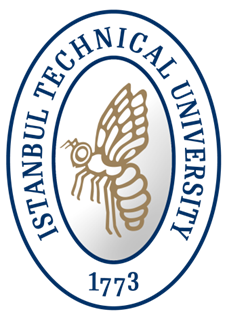 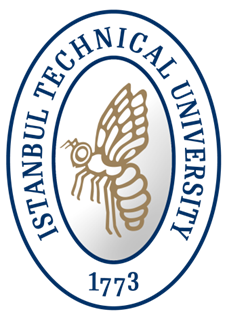 SENIOR DESIGN PROJECT PREFERENCE FORMWe, the undersigned project group members, would like to get assigned to a Senior Design Project topic according to the order of our preferences as stated below. Date: ....................Project Group members’ contact e-mails: ….………………………….Project Group members’ contact phone : ….………………………….Order ofPreferenceProjectNr.Project TitleProject Advisor(if agreed)1NAME/SIGNATURE2NAME/SIGNATURE3NAME/SIGNATURE4NAME/SIGNATURE5NAME/SIGNATUREStudents in the Project GroupStudents in the Project GroupStudents in the Project GroupStudents in the Project GroupStudents in the Project GroupName SurnameStudent NrCurrent GPACredits finishedSignature12345Average of GPAs:Average of GPAs:Average of GPAs: